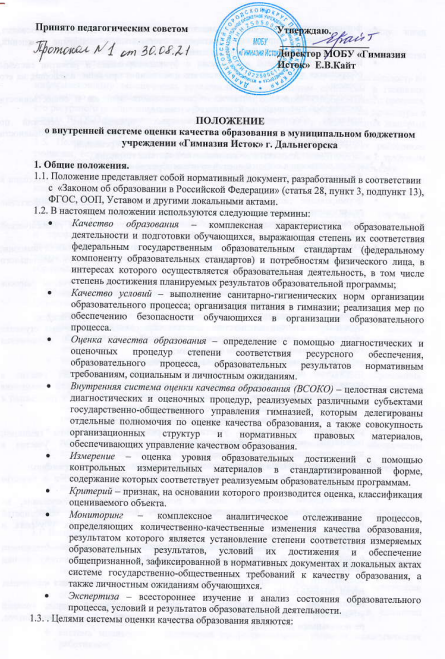 формирование единой системы диагностики и контроля состояния образования, обеспечивающей определение факторов и своевременное выявление изменений, влияющих на качество образования в  гимназии;получение объективной информации о функционировании и развитии системы образования в гимназии, тенденциях его изменения и причинах, влияющих на его уровень;предоставления всем участникам образовательного процесса и общественности достоверной информации о качестве образования;принятие обоснованных и своевременных управленческих решений по совершенствованию образования и повышение уровня информированности потребителей образовательных услуг при принятии таких решений;прогнозирование развития образовательной системы гимназии.1.4. Задачами построения системы оценки качества образования являются: формирование единого понимания  критериев качества образования и подходов к его измерению;формирование системы аналитических показателей, позволяющей эффективно реализовывать основные цели оценки качества образования;формирование ресурсной базы и обеспечение функционирования гимназической образовательной статистики и мониторинга качества образования;изучение и самооценка состояния развития и эффективности деятельности гимназии;определение степени соответствия условий осуществления образовательного процесса государственным требованиям;определение степени соответствия образовательных программ с учетом запросов основных потребителей образовательных услуг нормативным требованиям;обеспечение доступности качественного образования;оценка уровня индивидуальных образовательных достижений обучающихся;определение степени соответствия качества образования на различных ступенях обучения в рамках мониторинговых исследований качества образования государственным и социальным стандартам;выявление факторов, влияющих на качество образования;содействие повышению квалификации учителей, принимающих участие в процедурах оценки качества образования; определение направлений повышения квалификации педагогических работников по вопросам, касающимся требований к аттестации педагогов, индивидуальным достижениям обучающихся;определение рейтинга и стимулирующих доплат педагогам;расширение общественного участия в управлении образованием гимназии; содействие подготовке общественных экспертов, принимающих участие в процедурах оценки качества образования. 1.5. В основу системы оценки качества образования положены следующие принципы: объективности, достоверности, полноты и системности информации о качестве образования;реалистичности требований, норм и показателей качества образования, их социальной и личностной значимости, учёта индивидуальных особенностей развития отдельных обучающихся при оценке результатов их обучения и воспитания;открытости, прозрачности процедур оценки качества образования; преемственности в образовательной политике, интеграции в общероссийскую систему оценки качества образования;доступности информации о состоянии и качестве образования для различных групп  потребителей;минимизации системы показателей с учетом потребностей разных уровней управления; сопоставимости системы показателей с муниципальными, региональными аналогами;взаимного дополнения оценочных процедур, установление между ними взаимосвязей и взаимозависимости;соблюдения морально-этических норм при проведении процедур оценки качества образования в гимназии.1.6. Внутренняя система оценки качества образования представляет собой деятельность по информационному обеспечению управления образовательным процессом в гимназии, основанную на систематическом анализе качества реализации образовательного процесса, его ресурсного обеспечения и его результатов. Диагностические и оценочные процедуры в рамках ВСОКО проводятся с привлечением профессиональных и общественных экспертов (экспертных сообществ).1.5. Положение распространяется на деятельность всех педагогических работников гимназии, осуществляющих профессиональную деятельность в соответствии с трудовым договором, в том числе педагогических работников, работющих по совместительству.1.7. Гимназия обеспечивает проведение необходимых оценочных процедур, разработку и внедрение модели ВСОКО, обеспечивает оценку, учет и дальнейшее использование полученных результатов.1.8. Школьная система оценки  качества образования  предполагает  участие в осуществлении оценочной деятельности  общественности и  профессиональных  объединений в качестве экспертов. Требования к экспертам, привлекаемым к оценке качества образования, устанавливаются нормативными документами, регламентирующими  реализацию процедур контроля и  оценки качества образования.2.  Объекты оценки качества образования Объектом системы оценки качества образования являются: качество образовательных результатов обучающихся (степень соответствия индивидуальных образовательных достижений и результатов освоения обучающимися образовательных программ государственному и социальному стандартам);качество организации образовательного процесса, включающей условия организации образовательного процесса, в том числе доступность образования, условия комфортности получения образования, материально-техническое обеспечение образовательного процесса, организация питания;качество основных и дополнительных образовательных программ, принятых и реализуемых в гимназии, условия их реализации;воспитательная работа;профессиональная компетентность педагогов, их деятельность по обеспечению требуемого качества результатов образования;эффективность управления качеством образования и открытость деятельности гимназии;состояние здоровья обучающихся.  3. Модель внутренней системы оценки качества образования МОБУ «Гимназия Исток»3.1. Направления реализации ВСОКО МОБУ «Гимназия Исток» (Приложения 1-6).система оценки качества подготовки обучающихся;система выявления, поддержки и развития способностей и талантов у детей и молодежи;система работы по самоопределению и профессиональной ориентации обучающихся;система объективности процедур оценки качества образования и олимпиад школьников;система мониторинга обеспечения профессионального развития педагогических работников;система организации воспитания и социализации обучающихся.3.2 Основные уровни оценивания:индивидуальный уровень обучающегося/воспитанника(индивидуальные образовательные достижения обучающихся/воспитанников, динамика показателей их развития);уровень педагогических и руководящих работников (профессиональная компетентность/профессиональные дефициты, влияние личных профессиональных достижений на образовательный результат обучающихся/воспитанников);уровень образовательной организации (уровень образовательных результатов и их динамика; качество условий для обеспечения образовательного процесса, сохранения и укрепления здоровья обучающихся/воспитанников; эффективность управленческих решений руководителя; уровень методической работы в образовательной организации; наличие и функционирование внутришкольной системы оценки качества образования);Организационная  и функциональная структура системы оценки качества образованияОрганизационная структура, занимающаяся внутришкольной оценкой, экспертизой качества образования и интерпретацией полученных результатов, включает в себя: администрацию, педагогический совет, методический совет, методические объединения учителей-предметников, временные структуры (педагогический консилиум, комиссии и др.). 3.3.2. Администрация  школы: формирует блок локальных актов, регулирующих функционирование ВСОКО гимназии и приложений к ним, утверждает приказом директора гимназии и контролирует их исполнение;разрабатывает мероприятия и готовит предложения, направленные на совершенствование системы оценки качества образования, участвует в этих мероприятиях;  обеспечивает на основе образовательной программы проведение в гимназии контрольно-оценочных процедур, мониторинговых, социологических и статистических исследований по вопросам качества образования;организует систему мониторинга качества образования, осуществляет сбор, обработку, хранение и представление информации о состоянии и динамике развития; анализирует результаты оценки качества образования на уровне гимназии;организует изучение информационных запросов основных пользователей системы оценки качества образования;обеспечивает условия для подготовки работников гимназии и общественных экспертов по осуществлению контрольно-оценочных процедур;обеспечивает предоставление информации о качестве образования на муниципальный и региональный уровни системы оценки качества образования; формирует информационно – аналитические материалы по результатам оценки качества образования (анализ работы за учебный год, публичный доклад директора гимназии);принимает управленческие решения по развитию качества образования на основе анализа результатов, полученных в процессе реализации ВСОКО;3.3.3. Методический совет гимназии и методические объединения учителей-предметников: участвуют в разработке методики оценки качества образования; участвуют в разработке системы показателей, характеризующих состояние и динамику развития гимназии;участвуют в разработке критериев оценки результативности профессиональной деятельности педагогических работников гимназии;содействуют проведению подготовки работников ОО и общественных экспертов по осуществлению контрольно-оценочных процедур;проводят экспертизу организации, содержания и результатов аттестации обучающихся  и формируют предложения по их совершенствованию;готовят предложения для администрации по выработке управленческих решений по результатам оценки качества образования на уровне ОО. 3.3.4. Педагогический совет ОО:              содействует организации работы по повышению квалификации педагогических работников, развитию их творческих инициатив;принимает участие в обсуждении системы показателей, характеризующих состояние и динамику развития системы образования в ОО;заслушивает информацию и отчеты педагогических работников, доклады представителей организаций и учреждений, взаимодействующих со гимназией по вопросам образования и воспитания подрастающего поколения, в том числе сообщения о проверке соблюдения санитарно-гигиенического режима в гимназии, об охране труда, здоровья и жизни обучающихся и другие вопросы образовательной деятельности гимназии;принимает решение о формах проведения промежуточной аттестации по результатам учебного года.4.  Процедуры оцениванияРеализация ВСОКО осуществляется посредством существующих процедур и экспертной оценки качества образования. 4.1. Содержание процедуры оценки качества образовательных результатов обучающихся включает в себя: единый государственный экзамен для выпускников 11-ых классов;основной государственный экзамен выпускников 9-ых классов (ОГЭ, ГВЭ);промежуточную и текущую аттестацию обучающихся;мониторинговые исследования качества знаний обучающихся 4-ых классов;участие и результативность участия в гимназических, районных и др. предметных олимпиадах, конкурсах, соревнованиях;мониторинговое исследование обучающихся 1-ых классов «Готовность к обучению в школе и адаптация»;мониторинговое исследование обученности и адаптации обучающихся 5-ых и 10-ых классов;мониторинговое исследование образовательных достижений обучающихся на разных ступенях обучения в соответствии с программой мониторинговых исследований.4.2. Содержание процедуры оценки качества организации образовательного процесса включает в себя: результаты лицензирования и государственной аккредитации;эффективность механизмов самооценки и внешней оценки деятельности путем анализа ежегодных публичных докладов;программно-информационное обеспечение, наличие школьного сайта, регулярно пополнение, интернет и  эффективность его использования в учебном процессе;оснащенность учебных кабинетов современным оборудованием, средствами обучения и мебелью;обеспеченность методической и учебной литературой;оценку соответствия службы охраны труда и обеспечение безопасности (ТБ, ОТ, ППБ,  СанПиН, антитеррористической безопасности, требования нормативных документов);оценку состояния условий обучения нормативам и требованиям СанПиН 2.4.2.2821-10;диагностика уровня тревожности обучающихся 1, 5, 10 классов в период       адаптации;оценку отсева обучающихся на всех ступенях обучения и сохранение контингента обучающихся;анализ результатов дальнейшего устройства выпускников;оценку открытости гимназии для родителей и общественных организаций, анкетирование  родителей.4.3. Содержание процедуры оценки системы дополнительного образования включает в себя: степень соответствия программ дополнительного образования нормативным требованиям;реализация направленности программ дополнительного образования, заявленной в лицензии;доля обучающихся (%), охваченных дополнительным образованием.4.4. Содержание процедуры оценки качества воспитательной работы включает в себя: степень вовлеченности в воспитательный процесс педагогического коллектива и родителей;качество планирования воспитательной работы;охват обучающихся таким содержанием деятельности, которая соответствует их интересам и потребностям;наличие детского самоуправления;удовлетворенность обучающихся и родителей воспитательным процессом;положительная динамика количества правонарушений.4.5. Содержание процедуры оценки профессиональной компетентности педагогов и их деятельности по обеспечению требуемого качества образования включает в себя аттестацию педагогов;отношение и готовность к повышению педагогического мастерства (систематичность прохождения курсов, участие в работе районных методических объединений и т.д.);знание и использование современных педагогических методик и технологий;образовательные достижения учащихся;подготовку и участие в качестве экспертов ЕГЭ, аттестационных комиссий, жюри и т.д.;участие в профессиональных конкурсах разного уровня.4.6. Содержание процедуры оценки здоровья обучающихся включает в себя: наличие медицинского кабинета и его оснащенность;регулярность и качество проведения санитарно-эпидемиологических профилактических мероприятий;оценку заболеваемости обучающихся, педагогических и других работников гимназии;оценку эффективности оздоровительной работы (здоровьесберегающие программы, режим дня, организация отдыха и оздоровления детей в каникулярное время);оценку состояния физкультурно-оздоровительной работы;диагностика состояния здоровья обучающихся.5.   Инструменты оцениванияМероприятия по реализации целей и задач ВСОКО планируются и осуществляются на основе проблемного анализа образовательного процесса ОО, определения методологии, технологии и инструментария оценки качества образования.Оценка качества образования осуществляется посредством: системы внутришкольного контроля;общественной экспертизы качества образования;лицензирования;государственной аккредитации;государственной итоговой аттестации выпускников;мониторинга качества образования.В качестве источников  данных для оценки качества образования используются: образовательная статистика;промежуточная и итоговая аттестация;мониторинговые исследования;социологические опросы;отчеты работников ОО;посещение уроков и внеклассных мероприятий.
6.  Использование результатов внешнего и внутреннего оцениванияДля оценки качества образования используются результаты как внутренней оценки, так и внешней (НОКО, результаты ГИА, аттестации учителя и др.)На основе анализа результатов оцеки качества образования составляются отчеты по самообследованию, принимаются управленческие решения для повышения уровня качества образования.Придание гласности и открытости результатов оценки качества образования осуществляется путем предоставления информации: непосредственно основным потребителям результатов ВСОКО;средствам массовой информации через публичный доклад директора ОО;размещение  аналитических материалов, результатов  оценки качества образования на официальном сайте ОО.Приложение 1.Качество образовательных результатов Качество реализации образовательного процессаКачество условий, обеспечивающих образовательные результатыПредметные результаты обученияпо каждому предмету учебного плана- доля обучающихся на «4 и 5»,- доля неуспевающих,Метапредметные результаты обучения  уровень освоения планируемых результатов ООП (базовый, высокий и т.д.)Личностные результатымотивация, самооценкаДостижения обучающихся на конкурсах, соревнованиях, олимпиадах- доля обучающихся, участвующих в предметных олимпиадах, конкурсах,- доля обучающихся призёров и победителей в предметных олимпиадах, конкурсах,- доля обучающихся, участвующих в конференциях, исследовательской  и проектной деятельности,- доля обучающихся призёров и победителей в конференциях, исследовательской  и проектной деятельности,- доля обучающихся, участвующих в различных творческих конкурсах,- доля обучающихся призёров и победителей в творческих конкурсах,- доля обучающихся, участвующих в спортивных соревнованиях,- доля обучающихся призёров и победителей в спортивных соревнованияхЗдоровье обучающихся- доля обучающихся, имеющих отклонение в здоровье,- доля обучающихся, занимающихся спортом,- процент пропуска уроков по болезниУдовлетворенность родителей качеством образовательных результатовДоля родителей, удовлетворенных образовательными результатами обучающихсяСоответствие образовательных программ требованиям ФК ГОС, ФГОС- соответствие образовательных программ требованиям ФК ГОС, ФГОС и контингенту обучающихсяДополнительные образовательные программ- статистика запроса участников образовательных отношений,- доля обучающихся, занимающихся по программам дополнительного образованияРеализация учебных планов и рабочих программ- соответствие учебных планов и рабочих программ требованиям ФГОС, ФК ГОСКачество уроков и индивидуальной работы с обучающимися- число посещений уроков учителями и администрацией,- доля обучающихся и их родителей (законных представителей), положительно высказавшихся о предметах учебного планаКачество внеурочной деятельности- доля родителей (законных представителей), положительно высказавшихся о внеурочных мероприятиях,- доля обучающихся и их родителей (законных представителей), положительно высказавшихся о классном руководствеУдовлетворенность обучающихся и их родителей условиями реализации образовательного процесса- доля обучающихся и их родителей (законных представителей), положительно высказавшихся о различных видах условий жизнедеятельности гимназииКадровое обеспечение - укомплектованность педагогическими кадрами, имеющими необходимую квалификацию по каждому предмету учебного плана;- доля педагогических работников, имеющих высшую квалификационную категорию, первую  квалификационную категорию;- доля педагогических работников, прошедших курсы повышения квалификации в течение года, в течение 3-х лет;- доля педагогических работников, получивших поощрения в различных профессиональных конкурсах;- доля педагогических работников, активно участвующих в диссеминации педагогического опыта (методические разработки, статьи, выступления, мастер-классы, обобщение опыта и пр.)Материально-техническое обеспечение- соответствие материально-технического обеспечения требованиям ФГОС;- удовлетворенность родителей условиями, обеспечивающими образовательный процесс Информационно-развивающая среда- соответствие информационно-методических условий требованиям ФГОС;- удовлетворенность родителей информационно-методическими условиями, обеспечивающими образовательный процессСанитарно-гигиенические и эстетические условия- доля учащихся и родителей, положительно высказавшихся о санитарно-гигиенических и эстетических условиях, обеспечивающих образовательный процесс;- предписания надзорных органовМедицинское сопровождение и питание- доля учащихся и родителей, положительно высказавшихся о медицинском сопровождении образовательного процесса;- доля учащихся и родителей, положительно высказавшихся об организации питанияОбщественное управление - организация работы органов общественного управления (правление, ученическое самоуправлении и пр.)Нормативно-правовая база, обеспечивающая деятельность гимназии)- полнота нормативно-правового обеспечения образовательного процесса